УтверждаюДиректор МБУКЦентральная библиотека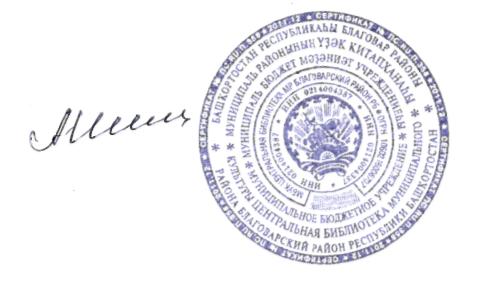 _______________ Шиль А.Ф.ПОЛОЖЕНИЕо проведении районной выставки-конкурса женского рукоделия «Страна мастеров» Общие положения.Организаторы выставки-конкурса: Муниципальное бюджетное учреждение культуры Центральная библиотека Муниципального района Благоварский район Республики БашкортостанМесто проведения выставки-конкурса: Благоварский район с.Языково, ул.Ленина д.16Сроки проведения выставки-конкурса: с 15.02.-15.03. 2022г.Прием работ на выставку-конкурс: с 15.02- 25.02.2022г.Работа жюри: 01.03- 02.03.2022г.Подведение итогов Конкурса и награждение победителей: 04.03.2022г.Выставка будет работать до 15 марта 2022г. Цели и задачи выставки-конкурсаЦель выставки – популяризация народных традиций Благоварского района через демонстрацию лучших образцов изделия ручной работы.Задачи:§  знакомство с традициями бытования различных видов рукоделий;§  выявление талантливых рукодельниц, развивающих традиционные приемы женского рукоделия и применяющих современные техники;§  стимулирование создания новых творческих работ, способствующих повышению профессионального уровня участников.Условия и порядок проведения выставки-конкурсаНа выставку принимаются отдельные работы и сюжетные композиции, соответствующие тематическим разделам выставки и выполненные в различных техниках рукоделий: одежда и ее аксессуары, украшения, предметы быта (полотенца, скатерти, салфетки, занавески, покрывала, одеяла, подушки, половики, холст, пестрядь, подзоры, насундучники), декоративные панно, объемные композиции, вышитые картины, традиционные и авторские игрушки, авторские поделки, и прочее.  Выставка будет проходить  01 по 15 марта 2022 в Центральной модельной библиотеке с.Языково, по адресу: Благоварский район, с.Языково ул.Ленина, д.16В рамках выставки пройдет конкурс «Творю красоту своими руками» по номинациям:Вышивка. Принимаются вышитые изделия, например, картины, скатерти, подушки и прочее. Сюжет может быть любой.Украшение. Принимаются украшений и бижутерии, такие как серьги, браслеты и прочее, сделанные из любых материаловВязание. Принимаются вязаные работы, выполненные спицами, крючком и пр.Игрушка. Принимаются игрушки, созданные своими руками.Квиллинг. Принимаются работы, выполненные техникой бумагокручения.Бисероплетение. Принимаются авторские работы выполнение в технике бисероплетения.Поделка. Принимаются оригинальные поделки, выполненные  в любой технике. Ассорти. Принимаются работы, которые не подходят под остальные категорииКритерии оценок работ:1.Техническая реализация:– уровень мастерства, владение выбранной техникой;– уровень техники исполнения;– качество изготовления.– сложность изготовления;– объём работы.2. Техническая эстетика, дизайн:– эстетический вид изделия (оформление изделия);– художественная выразительность;– единство стилевого, художественного и образного решения изделия.3.Творческий подход к выполнению работы:– оригинальность замысла, его художественное воплощение;– использование народных традиций, приемов;– композиционное решение работы;– новаторство, авторская уникальность.Конкурсные работы оцениваются по десятибалльной шкале, где 10 – наивысший балл.Участие в Конкурсе:Участниками конкурса являются участники районной выставки «Страна мастеров»Участник конкурса может подавать работы во все номинации конкурса, при условии соответствия работ номинациям;Подведение итоговЛауреатами I, II, III степени становятся участники, завоевавшие 1, 2, 3 места в каждой номинации, конкурсанты награждаются дипломами.Дипломантами I, II, III степени становятся участники, завоевавшие 4, 5 и 6 места в каждой номинации, они награждаются дипломами.Организаторами формируется состав жюри.Члены жюри:        Насыров И.Ф.- начальник Управления культуры Благоварского районаШиль А.Ф. -директор МБУК ЦБМитина О.А. – директор МБУ ДО ДДТТМустаева Р.Х.- методист МАУ ДО «Детский оздоровительно-образовательный центр туризма, краеведения и экскурсий»Нугаева Л.А.- учитель технологии МОБУ СОШ с.ЯзыковоКонтакты:83474722262-отдел обслуживания МБУК ЦБtokbulatovai@mail.ru – эл.почтаТак же необходимую информацию вы можете найти на нашем сайте https://blagovarcbs.ru/ Желаем Вам побед и творческих успехов!